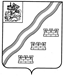 АДМИНИСТРАЦИЯ НАРО-ФОМИНСКОГО ГОРОДСКОГО ОКРУГАМОСКОВСКОЙ ОБЛАСТИПОСТАНОВЛЕНИЕот __________________ № _________________г. Наро-ФоминскОб утверждении Положения о проведении открытого аукциона в электронной форме на право заключения договора на организацию ярмарок на месте проведения ярмарок, расположенных на территории Наро-Фоминского городского округа и включенных в Сводный перечень мест проведения ярмарок на территории Московской областиВ соответствии с Гражданским кодексом Российской Федерации, Федеральным законом от 06.10.2003 № 131-ФЗ «Об общих принципах организации местного самоуправления в Российской Федерации», Федеральным законом от 28.12.2009 № 381-ФЗ «Об основах государственного регулирования торговой деятельности в Российской Федерации», Федеральным законом от 26.07.2006 № 135-ФЗ «О защите конкуренции», Законом Московской области № 174/2010-ОЗ «О государственном регулировании торговой деятельности в Московской области», постановлением Правительства Московской области от 16.11.2021 № 1170/40 «Об утверждении порядка организации ярмарок на территории Московской области и продажи товаров (выполнения работ, оказания услуг) на них», руководствуясь Уставом Наро-Фоминского городского округа Московской области, постановляю:Утвердить прилагаемое Положение о проведении открытого аукциона в электронной форме на право заключения договора на организацию ярмарок на месте проведения ярмарок, расположенных на территории Наро-Фоминского городского округа и включенных в Сводный перечень мест проведения ярмарок на территории Московской области.2. Отделу по работе со СМИ и интернет-коммуникациям Управления по территориальной и информационной политике Администрации Наро-Фоминского городского округа опубликовать настоящее постановление в периодическом печатном издании газете «Основа» и сетевом издании «Официальный сайт органов местного самоуправления Наро-Фоминского городского округа» в информационно-телекоммуникационной сети Интернет.3. Контроль за исполнением настоящего постановления возложить на Первого заместителя Главы Администрации Наро-Фоминского городского округа Ширшова В.И.           ГлаваНаро-Фоминскогогородского округа                                                                                                       Р.Л. ШамнэУтвержденопостановлением АдминистрацииНаро-Фоминского городского округаот ______________ № ________Положениео проведении открытого аукциона в электронной форме на право заключения договора на организацию ярмарок на месте проведения ярмарок, расположенном на территории Наро-Фоминского городского округа и включенном в Сводный перечень мест проведения ярмарок на территории Московской областиI. Общие положения1. Положение о проведении открытого аукциона в электронной форме на право заключения договора на организацию ярмарок на месте организации ярмарок, расположенном на территории Наро-Фоминского городского округа и включенном в Сводный перечень мест проведения ярмарок на территории Московской области (далее - Положение), разработано в соответствии с Федеральным законом от 06.10.2003 № 131-ФЗ «Об общих принципах организации местного самоуправления в Российской Федерации», статьей 11 Федерального закона от 28.12.2009 № 381-ФЗ «Об основах государственного регулирования торговой деятельности в Российской Федерации», Законом Московской области № 174/2010-ОЗ «О государственном регулировании торговой деятельности в Московской области», постановлением Правительства Московской области от 16 ноября 2021 г. № 1170/40 «Об утверждении порядка организации ярмарок на территории Московской области и продажи товаров (выполнения работ, оказания услуг) на них».2. Положение определяет правила подготовки, организации и проведения аукциона в электронной форме на право заключения договора на организацию ярмарок на месте организации ярмарок, находящемся в государственной неразграниченной собственности или собственности Наро-Фоминского городского округа (далее - место организации ярмарок) и включенном в Сводный перечень мест проведения ярмарок на территории Московской области (далее - аукцион в электронной форме), и заключения договора на организацию ярмарок на месте организации ярмарок (далее - договор).3. Проводимые в соответствии с Положением аукционы в электронной форме являются открытыми по составу участников и форме подачи предложений.4. В Положении используются следующие основные понятия:Организатор аукциона – Администрация Наро-Фоминского городского округа, в лице Комитета по управлению имуществом Администрации Наро-Фоминского городского округа;Оператор электронной площадки - юридическое лицо, владеющее электронной площадкой, в том числе необходимыми для ее функционирования программными и техническими средствами, обеспечивающее ее функционирование и включенное в перечень операторов электронных площадок, утвержденный Правительством Российской Федерации в соответствии с частью 3 статьи 24.1 Федерального закона от 05.04.2013 № 44-ФЗ «О контрактной системе в сфере закупок товаров, работ, услуг для обеспечения государственных и муниципальных нужд»;Заявитель - любое юридическое лицо независимо от организационно-правовой формы, формы собственности, места нахождения и места происхождения капитала или индивидуальный предприниматель, претендующий на заключение договора и прошедший регистрацию (аккредитацию) на электронной площадке в соответствии с Регламентом оператора электронной площадки и Инструкциями Заявителя, размещенными на электронной площадке (далее - Регламент и Инструкции);Участник - заявитель, признанный решением Аукционной комиссии участником аукциона в электронной форме, заявка которого соответствует требованиям, установленным Извещением;Задаток - размер денежных средств, вносимых заявителем в качестве обеспечения заявки на участие в аукционе в электронной форме (далее - Заявка);Цена предмета аукциона в электронной форме - итоговый размер платы за право заключения договора по результатам аукциона в электронной форме;Начальная (минимальная) цена предмета аукциона в электронной форме - установленный организатором аукциона в электронной форме размер начальной (минимальной) платы за право заключения договора;«Шаг аукциона» - величина повышения начальной (минимальной) цены предмета аукциона в электронной форме (цены лота).5. Информация о проведении аукциона в электронной форме размещается на официальном сайте Организатора аукциона – http://nfreg.ru/, официальном сайте Российской Федерации в информационно-телекоммуникационной сети Интернет для размещения информации о проведении торгов по адресу: https://torgi.gov.ru (далее - Официальный сайт торгов), на Едином портале торгов Московской области https://torgi.mosreg.ru (далее - Портал МО) и на электронной площадке не менее чем за 30 (тридцать) календарных дней до дня окончания подачи заявок на участие в аукционе в электронной форме.6. В Извещении указываются следующие сведения:наименование, место нахождения, почтовый адрес, номер контактного телефона Организатора аукциона в электронной форме;предмет аукциона в электронной форме: место проведения ярмарки (местоположение, адресный ориентир) на территории Наро-Фоминского городского округа, площадь ярмарочной площадки, типы ярмарок, количество торговых мест, период проведения ярмарок, количество торговых мест, представляемых на безвозмездной основе или на льготных условиях;начальная (минимальная) цена предмета аукциона в электронной форме, рассчитанная согласно Порядка расчета начальной (минимальной) цены предмета аукциона в электронной форме на право заключения договора на организацию ярмарок на месте проведения ярмарок, расположенном на территории Наро-Фоминского городского округа и включенном в Сводный перечень мест проведения ярмарок на территории Московской области (раздел VII настоящего Положения);сведения о размере задатка;порядок, место, дата начала и дата окончания срока подачи Заявок и начала их рассмотрения на участие в аукционе в электронной форме;требования к содержанию, форме и составу Заявки;место, дата и время проведения аукциона в электронной форме и подведения его итогов;срок со дня подписания Протокола об итогах аукциона в электронной форме, в течение которого победитель аукциона в электронной форме должен подписать проект договора;форма, порядок, даты начала и окончания срока предоставления разъяснений положений Извещения;срок, в течение которого Организатор аукциона в электронной форме вправе отказаться от проведения аукциона в электронной форме.7. К Извещению в обязательном порядке прилагаются:форма Заявки;проект договора согласно приложению 1 к Положению.II. Функции Организатора аукциона8. Организатор аукциона в электронной форме:8.1. Принимает решение о проведении аукциона в электронной форме, внесении изменений в Извещение, об отказе от проведения аукциона в электронной форме, об условиях аукциона в электронной форме.8.2. Устанавливает начальную (минимальную) цену предмета аукциона в электронной форме.8.3. Утверждает Извещение.8.4. Размещает Извещение на официальном сайте Организатора аукциона, официальном сайте Российской Федерации в информационно-телекоммуникационной сети «Интернет» для размещения информации о проведении торгов на Официальном сайте торгов, на Портале МО и на электронной площадке. Неотъемлемой частью Извещения является проект договора (в случае проведения аукциона в электронной форме по нескольким лотам - проект договора в отношении каждого лота).8.5. Разъясняет положения документации об аукционе в электронной форме и обеспечивает размещение на официальном сайте Организатора аукциона, официальном сайте Российской Федерации в информационно-телекоммуникационной сети Интернет для размещения информации о проведении торгов на Официальном сайте торгов, на Портале МО и на электронной площадке разъяснений и изменений.8.6. Принимает и регистрирует Заявки.8.7. Обеспечивает размещение протоколов, составленных в ходе проведения аукциона в электронной форме, на официальном сайте Организатора аукциона.8.8. Заключает договор по результатам аукциона в электронной форме.8.9. Утверждает положение и персональный состав Аукционной комиссии.8.10. Обеспечивает хранение всех связанных с организацией и проведением аукциона в электронной форме документов.8.11. Осуществляет иные функции, предусмотренные Порядком.9. Организатор аукциона в электронной форме отвечает за соответствие места проведения ярмарок сведениям, указанным в Извещении, за своевременное опубликование (обнародование) указанного Извещения в порядке, установленном для официального опубликования (обнародования) муниципальных правовых актов уставом муниципального образования Московской области, за соблюдение сроков заключения договора.III. Аукционная комиссия10. Аукционная комиссия формируется Организатором аукциона и осуществляет следующие полномочия:рассматривает Заявки на предмет соответствия требованиям, установленным Извещением;принимает решение о допуске к участию в аукционе в электронной форме и признании Заявителей Участниками или об отказе в допуске Заявителей к участию в аукционе в электронной форме, которое оформляется Протоколом рассмотрения заявок на участие в аукционе в электронной форме, подписываемым Аукционной комиссией;оформляет Протокол о результатах аукциона в электронной форме.11. Аукционная комиссия правомочна осуществлять функции и полномочия, если на ее заседании присутствует не менее 50 (пятидесяти) процентов общего числа ее членов, при этом общее число членов Аукционной комиссии должно быть не менее 5 (пяти) человек.IV. Условия участия в аукционе в электронной форме и порядок подачи и рассмотрения Заявок12. Для обеспечения доступа к участию в аукционе в электронной форме Заявителю необходимо пройти регистрацию (аккредитацию) в соответствии с Регламентом и Инструкциями.13. Для участия в аукционе в электронной форме устанавливается требование о внесении задатка.14. В целях исполнения требований о внесении задатка для участия в аукционе в электронной форме Заявитель обеспечивает наличие денежных средств на счете Оператора электронной площадки в размере не менее суммы задатка, указанного в Извещении.Денежные средства в размере, равном задатку, указанному в Извещении, блокируются Оператором электронной площадки на счете Заявителя в соответствии с Регламентом и Инструкциями.Основанием для блокирования денежных средств является Заявка, направленная Оператору электронной площадки. Заблокированные на счете Заявителя денежные средства являются задатком.Задаток победителя аукциона в электронной форме, а также задаток заявителя, допущенного к участию в аукционе в электронной форме и признанного участником, или заявителя, чья заявка была единственной, при условии соответствия заявки и заявителя, подавшего указанную заявку, всем требованиям, указанным в Извещении, с которым договор заключается, засчитывается в счет платы за право на организацию ярмарок на месте проведения ярмарок. Перечисление задатка Организатору аукциона в счет платы за право на организацию ярмарок на месте проведения ярмарок осуществляется Оператором электронной площадки в соответствии с Регламентом и Инструкциями, размещенными на электронной площадке.Задатки, внесенные указанными в настоящем пункте лицами, не заключившими в установленном в Извещении порядке договора вследствие уклонения от заключения указанного договора, не возвращаются.Прекращение блокирования денежных средств на счете Заявителя в соответствии с Регламентом и Инструкциями производится Оператором электронной площадки в порядке, указанном в Извещении.15. Прием заявок обеспечивается Оператором электронной площадки в соответствии с Регламентом и Инструкциями.Один Заявитель вправе подать только одну Заявку.16. Заявка заполняется в электронной форме и направляется Заявителем Оператору электронной площадки в сроки, указанные в Извещении, путем:16.1. Заполнения Заявителем ее электронной формы с приложением указанных в настоящем пункте документов в форме электронных документов или электронных образов документов, то есть документов на бумажном носителе, преобразованных в электронно-цифровую форму путем сканирования с сохранением их реквизитов:1) выписка из Единого государственного реестра юридических лиц (или нотариально заверенная копия такой выписки) - для юридических лиц; выписка из Единого государственного реестра индивидуальных предпринимателей (или нотариально заверенная копия такой выписки) - для индивидуальных предпринимателей; надлежащим образом заверенный перевод на русский язык документов о государственной регистрации юридического лица или физического лица в качестве индивидуального предпринимателя в соответствии с законодательством соответствующего государства (для иностранных лиц), выданных не ранее 1 (одного) месяца до даты размещения на официальном сайте Организатора аукциона Извещения;2) документы, подтверждающие полномочия лица на осуществление действий от имени заявителя:для юридического лица - документ, подтверждающий полномочия лица на осуществление действий от имени заявителя - юридического лица (копия решения о назначении или об избрании либо приказа о назначении физического лица на должность, в соответствии с которым такое физическое лицо обладает правом действовать от имени заявителя без доверенности (далее - руководитель), либо доверенность на осуществление действий от имени заявителя, заверенная надлежащим образом. В случае если указанная доверенность подписана лицом, уполномоченным руководителем заявителя, Заявка должна содержать также документ, подтверждающий полномочия такого лица);для индивидуального предпринимателя - нотариально заверенная копия доверенности либо копия такой доверенности с обязательным представлением для сверки оригинала доверенности при подаче документов, если от имени заявителя (индивидуального предпринимателя) действует иное лицо.При подаче Заявителем Заявки в соответствии с Регламентом и Инструкциями информация о внесении Заявителем задатка формируется Оператором электронной площадки и направляется Организатору аукциона.16.2. Подписания Заявки электронной подписью Заявителя в соответствии с Регламентом и Инструкциями, размещенными на электронной площадке.17. Заявка и прилагаемые к ней документы направляются Заявителем единовременно в соответствии с Регламентом и Инструкциями.Не допускается раздельного направления Заявки и приложенных к ней документов, направление дополнительных документов после подачи Заявки или замена ранее направленных документов без отзыва Заявки в соответствии с Регламентом и Инструкциями.18. В соответствии с Регламентом и Инструкциями Оператор электронной площадки возвращает Заявку Заявителю в случае:предоставления Заявки, подписанной электронной подписью лица, не уполномоченного действовать от имени Заявителя;подачи одним Заявителем двух и более Заявок при условии, что поданные ранее Заявки не отозваны;получения Заявки после установленных в Извещении дня и времени окончания срока приема Заявок.Одновременно с возвратом Заявки Оператор электронной площадки уведомляет Заявителя об основаниях ее возврата.Возврат Заявок по иным основаниям не допускается.19. В случае отсутствия у Оператора электронной площадки оснований возврата Заявки Заявителю Оператор электронной площадки регистрирует Заявку в соответствии с Регламентом и Инструкциями. При этом Оператор электронной площадки направляет Заявителю уведомление о поступлении Заявки в соответствии с Регламентом и Инструкциями.20. Заявитель вправе отозвать Заявку в любое время до установленных даты и времени окончания срока приема Заявок в соответствии с Регламентом и Инструкциями.21. Заявитель после отзыва Заявки вправе повторно подать Заявку до установленных в Извещении даты и времени окончания срока приема Заявок.22. Прием Заявок прекращается Оператором электронной площадки с помощью программных и технических средств в дату и время окончания срока приема Заявок, указанные в Извещении.23. Ответственность за достоверность указанной в Заявке информации и приложенных к ней документов несет Заявитель.24. После окончания срока приема Заявок Оператор электронной площадки направляет Заявки Организатору аукциона в соответствии с Регламентом и Инструкциями.25. Рассмотрение Заявок осуществляется Аукционной комиссией.26. Заявитель не допускается к участию в аукционе в электронной форме в следующих случаях:непредставление необходимых для участия в аукционе в электронной форме документов или представление недостоверных сведений;непоступление задатка на дату рассмотрения Заявок на участие в аукционе в электронной форме на счет, указанный в Извещении;подача Заявки лицом, которое в соответствии с федеральными законами не имеет права быть Участником и организатором ярмарок.27. По результатам рассмотрения Аукционной комиссией Заявок Оператор электронной площадки в соответствии с Регламентом и Инструкциями:направляет Заявителям, допущенным к участию в аукционе в электронной форме и признанным Участниками, и Заявителям, не допущенным к участию в аукционе в электронной форме, уведомления о принятых в их отношении решениях не позднее установленных в Извещении дня и времени начала проведения аукциона в электронной форме;размещает Протокол рассмотрения заявок на участие в аукционе в электронной форме после проведения процедуры аукциона в электронной форме.28. По результатам рассмотрения Аукционной комиссией Заявок Организатор аукциона размещает Протокол рассмотрения заявок на участие в аукционе в электронной форме на Официальном сайте торгов, на Портале МО не позднее чем на следующий день после дня подписания указанного протокола, но не ранее установленных в Извещении дня и времени начала проведения аукциона в электронной форме.29. Заявитель, признанный в соответствии с полученным им уведомлением Участником, в соответствии с Регламентом и Инструкциями считается участвующим в аукционе в электронной форме с даты и времени начала проведения аукциона в электронной форме, указанных в Извещении.V. Порядок проведения аукциона в электронной форме30. Проведение аукциона в электронной форме в соответствии с Регламентом и Инструкциями обеспечивается Оператором электронной площадки.31. В аукционе в электронной форме могут участвовать только Заявители, допущенные к участию в аукционе в электронной форме и признанные Участниками. Оператор электронной площадки обеспечивает Участникам возможность принять участие в аукционе в электронной форме.32. Процедура аукциона в электронной форме проводится в день и время, указанные в Извещении.33. Аукцион в электронной форме проводится путем повышения начальной цены предмета аукциона в электронной форме на «шаг аукциона», установленный Извещением.34. Победителем признается Участник, предложивший наибольшую цену предмета аукциона в электронной форме.35. Ход проведения процедуры аукциона в электронной форме фиксируется Оператором электронной площадки в электронном журнале, который направляется Организатору аукциона по завершении аукциона в электронной форме для подведения Аукционной комиссией результатов аукциона в электронной форме путем оформления Протокола о результатах аукциона в электронной форме. Один экземпляр Протокола о результатах аукциона в электронной форме передается победителю аукциона в электронной форме.36. После завершения аукциона в электронной форме Оператор электронной площадки размещает Протокол о результатах аукциона в электронной форме на электронной площадке в соответствии с Регламентом и Инструкциями.37. Организатор аукциона в электронной форме размещает Протокол о результатах аукциона в электронной форме на Официальном сайте торгов, Портале МО в течение одного рабочего дня со дня его подписания.38. Аукцион в электронной форме признается несостоявшимся в случаях, если:по окончании срока подачи Заявок была подана только одна Заявка;по окончании срока подачи Заявок не подано ни одной Заявки;на основании результатов рассмотрения Заявок принято решение об отказе в допуске к участию в аукционе в электронной форме всех Заявителей;на основании результатов рассмотрения Заявок принято решение о допуске к участию в аукционе в электронной форме и признании Участником только одного Заявителя;в случае если в течение 1 (одного) часа после начала проведения аукциона в электронной форме не поступило ни одного предложения о цене предмета аукциона в электронной форме, которое предусматривало бы более высокую цену предмета аукциона в электронной форме.VI. Условия и сроки заключения договора39. Заключение договора осуществляется в порядке, предусмотренном Гражданским кодексом Российской Федерации, иными федеральными законами и нормативно-правовыми актами, а также Извещением.40. В случае если аукцион в электронной форме признан несостоявшимся и только один заявитель допущен к участию в аукционе и признан Участником или в случае, если по окончании срока подачи заявок подана только одна заявка при условии соответствия заявки и заявителя, подавшего указанную заявку, всем требованиям, указанным в Извещении, Администрация Наро-Фоминского городского округа (далее - Администрация) в течение 10 (десяти) дней со дня подписания Протокола рассмотрения заявок на участие в аукционе в электронной форме направляет Заявителю 3 (три) экземпляра подписанного проекта договора. При этом размер платы за право на организацию ярмарок на месте проведения ярмарок по договору определяется в размере, равном начальной цене предмета аукциона в электронной форме.41. Администрация Наро-Фоминского городского округа направляет победителю аукциона 3 экземпляра подписанного проекта договора в десятидневный срок со дня составления Протокола о результатах аукциона в электронной форме.42. Не допускается заключение договора ранее чем через 10 (десять) дней со дня размещения информации о результатах аукциона в электронной форме на Официальном сайте торгов.43. Победитель аукциона в электронной форме или иное лицо, с которым заключается договор в соответствии с пунктом 2 настоящего раздела, обязаны подписать договор в течение 30 дней со дня направления им такого договора.44. Если договор в течение 30 (тридцати) дней со дня направления проекта договора победителю аукциона в электронной форме не был им подписан и представлен Организатору торгов, Администрация Наро-Фоминского городского округа предлагает заключить указанный договор иному Участнику, который сделал предпоследнее предложение о цене предмета аукциона в электронной форме, по цене, предложенной победителем аукциона в электронной форме.45. В случае если в течение 30 (тридцати) дней со дня направления Участнику, который сделал предпоследнее предложение о цене предмета аукциона в электронной форме, проекта договора, этот Участник не представил органу местного самоуправления подписанный со своей стороны договор, орган местного самоуправления вправе принять решение о проведении повторного аукциона в электронной форме.VII. Порядок расчета начальной (минимальной) цены предмета аукциона в электронной форме на право заключения договора на организацию ярмарок на месте проведения ярмарок, расположенном на территории Наро-Фоминского городского округа и включенном в Сводный перечень мест проведения ярмарок на территории Московской областиНачальная (минимальная) цена предмета аукциона в электронной форме рассчитывается по формуле:Цд = S x Т х Цкв.м., где:

Цд - начальная (минимальная) цена предмета аукциона в электронной форме, (российский рубль);
S - торговая площадь места проведения ярмарки (кв. м.);
Т - период времени проведения ярмарок (количество дней);Цкв.м. – цена одного квадратного метра: Ц кв.м.=(Ц кад/Sкад)/Кдней, гдеЦкад – кадастровая стоимость земельного участка,Sкад – кадастровая площадь земельного участка,Кдней – количество дней в году.Приложение 1к Положению о проведении открытого аукционав электронной форме на право заключения договорана организацию ярмарок на месте проведенияярмарок, расположенном на территорииНаро-Фоминского городского округа ивключенном в Сводный перечень мест проведенияярмарок на территории Московской областиФормаДоговор № ________на организацию ярмарок на месте организации ярмарок, включенном в Сводный перечень мест проведения ярмарок на территории Московской областиг. Наро-Фоминск                                                                  «___» ________ 20__ г.Московской областиАдминистрация Наро-Фоминского городского округа в лице _______________________________________________________________________________, действующего на основании _____________________, в дальнейшем именуемая «Администрация», с одной стороны, и ___________________________________ в лице _____________________, действующего на основании ____________, в дальнейшем именуемая «Организатор», с другой  стороны, вместе именуемые «Стороны», на  основании Протокола о результатах аукциона в электронной форме от «___»________ 20__ г. № ________ заключили настоящий Договор о нижеследующем:1. Предмет ДоговораАдминистрация предоставляет Организатору право на организацию ярмарок на месте проведения ярмарки по адресу (адресному ориентиру): _________________________ (далее - место проведения ярмарок) площадью _____________ кв. м. в соответствии  с  характеристиками  проведения  ярмарок  (приложение  1) за плату, перечисляемую Организатором в бюджет Наро-Фоминского городского округа.Право на организацию ярмарки на месте проведения ярмарки у Организатора возникает после заключения Договора. Место проведения ярмарок включено в Сводный перечень мест проведения ярмарок на территории Московской области.2. Срок действия Договора2.1. Настоящий Договор вступает в силу с даты его подписания и действует до «___» _______ 20__ г.3. Оплата по Договору3.1. Цена договора определена по итогам аукциона в электронной форме и составляет _______ (_______) руб. _____ коп., в т.ч. НДС 20% (__________) руб. ________ коп.3.2. Оплата по Договору осуществляется в рублях Российской Федерации.3.3. Организатор оплатила обеспечение заявки на участие в аукционе в электронной форме в виде задатка в размере _________ (________) руб. _______ коп., сумма которого засчитывается в счет платы по Договору, указанной в п. 3.1 Договора.3.4. Оплата по Договору осуществляется путем перечисления денежных средств по реквизитам Администрации в следующем порядке:Авансовым платежом в размере 50% от цены Договора, что составляет ________ (________) руб. ________ коп. без НДС. В сумме авансового платежа учитывается сумма задатка, указанная в п. 3.3 Договора.Авансовый платеж уплачивается Организатором в течение пяти банковских дней с даты подписания Сторонами Договора.Оставшиеся 50% от цены Договора, что составляет _________ (_______) руб. ______ коп. без НДС, уплачиваются Организатором равными платежами ежемесячно до 5 (пятого) числа следующего месяца. Последний платеж Организатор уплачивает не позднее чем за 10 (десять) дней до начала организации последней ярмарки, проводимой на основании Договора.В платежных документах в графе «Наименование платежа» указывается «Плата на право организации ярмарки. Договор № __________ от ____________». Датой оплаты считается дата поступления денежных средств в бюджет Наро-Фоминского городского округа.НДС    уплачивается   Организатором   в   соответствии   с   действующим законодательством Российской Федерации.3.5. Размер платы по Договору не может быть изменен по соглашению Сторон.3.6. Организатор не вправе уступать права по настоящему договору третьим лицам и осуществлять перевод долга по обязательствам, возникшим из Договора. Обязательства по Договору должны быть исполнены Организатором лично, если иное не установлено законодательством Российской Федерации.4. Права и обязанности Сторон4.1. Администрация:4.1.1. Предоставляет право Организатору организовать и провести ярмарку в соответствии с условиями Договора.4.1.2. В течение срока действия Договора не заключает договор на организацию ярмарок на месте проведения ярмарок с иными лицами.4.1.3. Осуществляет контроль за выполнением Организатором требований к организации и проведению ярмарок согласно Договору и действующему законодательству.4.1.4. Лично или через специализированные организации проводит проверки проводимых в соответствии с условиями Договора ярмарок с составлением акта фиксации нарушений (приложение 2).4.1.5. По истечении 3 (трех) календарных дней с даты окончания срока действия или расторжения Договора без уведомления Организатора проводит работы по демонтажу и вывозу конструкций и оборудования, оставленного после организации ярмарок Организатором, на месте проведения ярмарки.4.1.6. Требует возмещения затрат от Организатора за выполненные работ по приведению места проведения ярмарок в первоначальное состояние, демонтажу и хранению конструкций и оборудования, оставленного после организации ярмарок Организатором на месте проведения ярмарки по окончании срока действия или расторжения Договора.4.1.7. Своевременно и в полном объеме направляет в министерство сельского хозяйства и продовольствия Московской области информацию о проводимых ярмарках, в том числе о проведении ярмарок или об отмене ярмарок, для внесения в Реестр ярмарок, организованных на территории Московской области (далее – Реестр ярмарок).4.1.8. Имеет право беспрепятственного доступа на место проведения ярмарки.4.2. Организатор:4.2.1.  Организует ярмарки на месте проведения ярмарок, указанном в пункте 1.1. настоящего Договора, в соответствии с требованиями законодательства Российской Федерации, Московской области и муниципальных правовых актов Наро-Фоминского городского округа.Использование места проведения ярмарок не по целевому назначению не допускается.4.2.2. Предоставляет Администрации не позднее чем за 10 (десять) рабочих дней до проведения ярмарки разработанные и утвержденные в соответствии с требованием Договора и действующего законодательства:- план мероприятий организации ярмарки и продажи товаров (выполнения работ, оказания услуг) на ней (далее - план мероприятий) с указанием ассортимента товаров, планируемых к реализации и планируемого количества участников ярмарки;- режим работы ярмарки;- порядок организации ярмарки;- порядок предоставления торговых мест, исходя из типа ярмарки.4.2.3. Публикует в средствах массовой информации и размещает на своем сайте в информационно-телекоммуникационной сети «Интернет» информацию о плане мероприятий не позднее чем за 10 (десять) рабочих дней до проведения ярмарки.4.2.4. Выполняет мероприятия и работы по организации ярмарки и оборудованию торговых мест с даты представления Администрации документации, указанной в п. 4.2.2 Договора до даты начала проведения ярмарки:1) На земельном участке оборудует место проведения ярмарки согласно требованиям действующего законодательства;2) Проводит работы по благоустройству площадки ярмарки в соответствии с Правилах благоустройства Наро-Фоминского городского округа, утвержденные решением Совета депутатов (далее – Правила благоустройства);3) Обеспечивает исполнение требований к архитектурно-художественному облику мест проведения ярмарки в части внешнего вида зданий, строений, сооружений (их отдельных элементов), ограждений (заборов), освещения, малых архитектурных форм, элементов озеленения, твердых и мягких покрытий, других элементов благоустройства мест проведения ярмарок, установленных в соответствии с Законом Московской области от 30.12.2014 № 191/2014-ОЗ «О регулировании дополнительных вопросов в сфере благоустройства в Московской области» и в Правилах благоустройства. Обеспечивает внешний вид продавцов и оформление ярмарки по согласованию со Администрацией.4) Оборудует вывеску с указанием организатора ярмарки, должностного лица, назначенного организатором ярмарки ответственным за организацию и проведение ярмарки, его адреса и режима работы ярмарки.5) Производит нумерацию торговых мест в соответствии со схемой размещения торговых мест на ярмарке.6) Обеспечивает   противопожарное   и   санитарное   содержание   ярмарки;7) Оборудует место проведения ярмарки контейнерами для сбора мусора, организует уборку территории ярмарки, вывоз мусора и биологических отходов в соответствии с требованиями, установленными нормативными правовыми актами Российской Федерации, Московской области и Наро-Фоминского городского округа;8) Обеспечивает освещение и электроснабжение территории ярмарки;9) Заключает договор на ветеринарное сопровождение;Определяет места для парковки транспорта и движения транспорта в месте проведения ярмарки.10) Обеспечивает доступность территории и объектов ярмарки для инвалидов и других маломобильных групп населения.11) Обеспечивает охранные мероприятия на период работы ярмарки.12) Обеспечивает наличие журнала учета мероприятий по контролю и аптечки первой медицинской помощи.13) Привлекает к участию в ярмарке отечественных товаропроизводителей, в том числе сельскохозяйственных на льготных условиях.14) Устанавливает размер платы за предоставление оборудованных торговых мест на ярмарке, а также за оказание услуг, связанных с обеспечением торговли, с учетом необходимости компенсации затрат на организацию ярмарки и продажи товаров на ней;15) Обеспечивает выполнение Плана мероприятий.16) Обеспечивает соблюдение требований, установленных законодательством Российской Федерации, в том числе о защите прав потребителей, санитарно-эпидемиологическом благополучии населения, охране окружающей среды, пожарной безопасности, а также требований, установленных настоящим договором.17) Создает условия для соблюдения личной гигиены участников ярмарки и посетителей (установка и обслуживание туалетов, наличие воды, наличие рукомойников и др.).4.2.5. Выполняет мероприятия и работы во время проведения ярмарки:1) Обеспечивает реализацию товаров на ярмарке в соответствии с заявленным ассортиментным перечнем товаров (услуг).2) Обеспечивает выполнение продавцами требований законодательства Российской Федерации в сфере защиты прав потребителей, в области обеспечения санитарно-эпидемиологического благополучия населения, а также и иных требований законодательства.3) Организовывает уборку территории и вывоз мусора, биологических отходов, вывоз снега (в зимний период).4) Заключает договоры с лицами, осуществляющими торговую деятельность на ярмарки.5) Обеспечивает участников ярмарки (при необходимости) торгово-технологическим оборудованием, инвентарем, весоизмерительными приборами.6) Обеспечивает противопожарное и санитарное содержание ярмарки, в том числе установку биотуалетов и их обслуживание;7) Предоставляет торговые места в соответствии со схемой размещения торговых мест на ярмарке;8) Организует соблюдение условия труда и отдыха граждан (продавцов), работающих на ярмарке.4.2.6. В первый день работы ярмарки предоставляет в Администрацию информацию о фактическом ассортименте реализуемой на ярмарке продукции, список лиц, осуществляющих торговую деятельность на ярмарке и информацию о заключенных с ними договорах.4.2.7. Предоставляет на безвозмездной основе не менее двадцати пяти процентов мест крестьянским (фермерским) хозяйствам, а также гражданам, ведущим личное подсобное хозяйство, занимающимся садоводством, огородничеством, осуществляющим заготовку пищевых лесных ресурсов, для продажи произведенной ими продукции.Предоставление мест осуществляется субъектам малого и среднего предпринимательства, на основании мероприятий включенных в федеральные, региональные, муниципальные программы (подпрограммы).4.2.8. По окончании срока действия или расторжения Договора: освобождает место проведения ярмарки от конструкций и оборудования; приводит место проведения ярмарки в первоначальное состояние; письменно уведомляет Сторону 1 об освобождении места проведения ярмарки.4.2.9. Без внесения соответствующей информации в Реестр ярмарок не проводит ярмарки, не отменяет ярмарки, не изменяет условия проведения ярмарки, указанные в Реестре ярмарок.4.2.10. Возмещает затраты Администрации за выполненные работы по приведению места проведения ярмарок в первоначальное состояние, по демонтажу и хранению конструкций и оборудования, оставленного после организации ярмарок, на месте проведения ярмарки по окончании срока действия или расторжения Договора.4.3. Стороны обязаны уведомить друг друга об изменении своих почтовых адресов, банковских, иных реквизитов в срок не позднее 3 (трех) календарных дней с момента соответствующих изменений в письменной форме с указанием новых реквизитов. В противном случае все риски, связанные с исполнением обязательств по договору, несет Сторона, не уведомившая об изменении реквизитов другую Сторону.5. Ответственность Сторон5.1. Стороны несут ответственность за неисполнение или ненадлежащее исполнение обязательств по Договору в соответствии с законодательством Российской Федерации.5.2. За нарушение сроков внесения платы по договору Организатор выплачивает неустойку (пени) из расчета 0,01% от размера невнесенной суммы за каждый календарный день просрочки.5.3. В случае выявления Администрацией нарушений Организатором пункта 4.2 Договора Администрацией составляется акт фиксации нарушений, на основании которого Организатор в течение 2 (двух) дней устранить нарушения.Администрация вправе уведомить соответствующие контрольные и надзорные органы о выявленных нарушениях.5.4. За неисполнение или ненадлежащее исполнение Организатором обязательств, предусмотренных пунктами 4.2.1 - 4.2.8 Договора, Организатор несет ответственность в виде штрафа в размере __________ (_______) руб. ______ коп. за каждый факт невыполнения или ненадлежащего исполнения Организатором своих обязательств.За невыполнение или ненадлежащее исполнение Организатором обязательств, предусмотренных пунктом 4.2.8 Договора, Организатор несет ответственность в виде штрафа в размере _______ (______) рублей ______ коп.5.5. Убытки Администрации, возникшие в связи с неисполнением (ненадлежащим исполнением) Организатором условий настоящего Договора, взыскиваются в полном размере сверх неустоек и штрафов, предусмотренных пунктами 5.2 - 5.4 Договора.5.6. За ненадлежащее исполнение Администрацией обязательств, предусмотренных Договором, начисляется штраф в виде фиксированной суммы в размере 2,5% платы по Договору.За неисполнение или ненадлежащее исполнение Администрацией обязательств, предусмотренных пунктом 4.1.7 Договора, Администрация компенсирует Организатору возникшие у Организатора убытки.5.7. Администрация не несет ответственности по сделкам, заключаемым Организатором в целях организации ярмарки в месте организации ярмарок.Возмещение убытков и уплата неустойки за неисполнение обязательств не освобождает Стороны от исполнения обязательств по Договору.6. Порядок изменения, прекращения и расторжения Договора6.1. Договор может быть расторгнут:-по соглашению Сторон;-в судебном порядке;- в связи с односторонним отказом Стороны от исполнения обязательств по Договору на условиях и в порядке, установленных законодательством Российской Федерации и Договором.6.2. Договор может быть расторгнут Администрацией в порядке одностороннего отказа от исполнения Договора при совершении Организатором одного из нарушений:- невнесения или неполного внесения Организатором платы по договору в течение двух месяцев;- нецелевого использования Организатором места проведения ярмарок;- поступления более трех подтвержденных жалоб от потребителей на организацию ярмарки Организатором;- неисполнения Организатором одного из обязательств, установленных пунктами 4.2.2, 4.2.5 Договора;- неисполнения Организатором более трех требований, установленных в пункте 4.2.4 Договора;- прекращения Организатором в установленном законом порядке своей деятельности;- в случае принятия Администрацией решения об использовании земельного участка (земель), в границах которого размещается место проведения ярмарок, для иных целей, в том числе для муниципальных (государственных) нужд.6.3. В случае одностороннего отказа от исполнения Договора Администрация обязана направить соответствующее уведомление о расторжении Договора Организатору в письменном виде заказным почтовым отправлением с подтверждением получения отправления Организатором, либо нарочно под подпись, либо телеграммой, либо посредством факсимильной связи, либо по адресу электронной почты, либо с использованием иных средств связи и доставки, обеспечивающих фиксирование такого уведомления и получение Администрацией подтверждения о его вручении Организатору.Выполнение Администрацией указанных выше требований считается надлежащим уведомлением Организатора об одностороннем отказе от исполнения Договора. Датой такого надлежащего уведомления признается дата получения Администрацией подтверждения о вручении Организатору указанного уведомления либо дата получения Администрацией информации об отсутствии Организатора по ее адресу места нахождения.При невозможности получения указанных подтверждений либо информации датой такого надлежащего уведомления признается дата по истечении 15 (пятнадцати) календарных дней с даты размещения решения Администрации об одностороннем отказе от исполнения Договора на официальном сайте в информационно-телекоммуникационной сети «Интернет» Администрации.Решение Администрации об одностороннем отказе от исполнения Договора вступает в силу, а Договор считается расторгнутым через 10 (десять) календарных дней с даты надлежащего уведомления Администрацией Организатора об одностороннем отказе от исполнения Договора.6.4. Расторжение Договора по соглашению Сторон производится путем подписания соответствующего соглашения о расторжении.6.5. В случае досрочного расторжения настоящего Договора на основании п. 6.2 настоящего Договора денежные средства, оплаченные Организатором, возврату не подлежат.6.6. Вносимые в Договор дополнения и изменения оформляются письменно дополнительными соглашениями, которые являются неотъемлемой частью Договора с момента их подписания Сторонами.6.7. Договор прекращает действовать с даты, указанной в п. 2.1 Договора, без оформления Сторонами дополнительного соглашения.7. Порядок разрешения споров7.1. В случае возникновения любых противоречий, претензий и разногласий, а также споров, связанных с исполнением настоящего Договора, Стороны предпринимают усилия для урегулирования таких противоречий, претензий и разногласий в добровольном порядке с оформлением совместного протокола урегулирования споров.7.2. Все достигнутые договоренности Стороны оформляют в виде дополнительных соглашений, подписанных Сторонами и скрепленных печатями (при наличии).7.3. До передачи спора на разрешение суда Стороны принимают меры к его урегулированию в претензионном порядке.7.4. Претензия должна быть направлена в письменном виде. По полученной претензии Сторона должна дать письменный ответ по существу в срок не позднее 15 (пятнадцати) календарных дней с даты ее получения. Оставление претензии без ответа в установленный срок означает признание требований претензии.7.5. Если претензионные требования подлежат денежной оценке, в претензии указывается истребуемая сумма и ее полный и обоснованный расчет.7.6. В подтверждение заявленных требований к претензии должны быть приложены необходимые документы либо выписки из них.7.7. В претензии могут быть указаны иные сведения, которые, по мнению заявителя, будут способствовать более быстрому и правильному ее рассмотрению, объективному урегулированию спора.7.8. В случае невыполнения Сторонами своих обязательств и недостижения взаимного согласия споры по настоящему Договору разрешаются в Арбитражном суде Московской области.8. Форс-мажорные обстоятельства8.1. Стороны освобождаются за частичное или полное неисполнение обязательств по Договору, если оно явилось следствием обстоятельств непреодолимой силы.8.2. Сторона, для которой создалась невозможность исполнения обязательств, обязана в письменной форме в течение 10 (десяти) календарных дней письменно известить другую Сторону о наступлении вышеизложенных обстоятельств, предоставив дополнительно подтверждение компетентных органов.8.3. Невыполнение условий пункта 8.2 Договора лишает Сторону права ссылаться на форс-мажорные обстоятельства при невыполнении обязательств по Договору.9. Заключительные положения9.1. Настоящий Договор составлен в двух экземплярах, имеющих равную юридическую силу, по одному экземпляру для каждой Стороны.9.2. Неотъемлемой частью настоящего Договора являются:приложение 1 «Характеристики проведения ярмарок»;приложение 2 «Акт фиксации нарушений».10. Реквизиты и подписи СторонАдминистрация                                   ОрганизаторПриложение 1к договору № _____ на организациюярмарок на месте организации ярмарок,включенном в Сводный переченьмест проведения ярмарок на территорииМосковской областиот «___» _________ 20__ г.Характеристики проведения ярмарокПриложение 2к договору № _____ на организациюярмарок на месте организации ярмарок,включенном в Сводный переченьмест проведения ярмарок на территорииМосковской областиот «___» _________ 20__ г.Актфиксации нарушений    г. ___________                                                                                           «___» ________ 20__ г.Место составления акта: __________________________________________________________Время составления акта: __________________________________________________________Мы, нижеподписавшиеся:1. ______________________________________________________________________________                       (Ф.И.О., должность, место работы)2. ______________________________________________________________________________                       (Ф.И.О., должность, место работы)3. ______________________________________________________________________________                       (Ф.И.О., должность, место работы)В присутствии ___________________________________________________________________(Ф.И.О. представителя организации или Ф.И.О. лица, совершившего нарушение)Составили настоящий акт о нижеследующем:Лицо ___________________________________________________________________________(наименование организации, должность, профессия, Ф.И.О.)При выполнении _________________________________________________________________                            (описание действия, работ и т.д.)________________________________________________________________________________Допустил нарушение: _______________________________________________________                     (указать сущность нарушения, а также какие нарушения требований законодательства, Договора, норм и правил, и т.д.)1. _________________________________________ (подпись) ____________________2. _________________________________________ (подпись) ____________________3. _________________________________________ (подпись) ____________________С актом ознакомлен* __________________________________________ (подпись) ____________________*В случае отказа лица, совершившего нарушение, от подписания акта об этом делается отметка «От подписи об ознакомлении с настоящим актом (должность, профессия, Ф.И.О.) отказался», после чего составители акта расписываются еще раз. Один экземпляр акта выдается нарушителю под расписку. При отказе в получении акт направляется по почте. Скан акта направляется по электронной почте, указанной в Договоре. Направленный по электронной почте акт считается врученным нарушителю в день отправления.Адресный ориентир места проведения ярмарокОбщая площадь места проведения ярмарок, кв. мТипы ярмарокГрафик проведения ярмарокКоличество торговых местТребования к организации ярмарки (в соответствии с Порядком)Предоставление торговых мест на безвозмездной основе или на льготных условияхОрганизация и проведение в рамках ярмарки культурно-массовых мероприятий